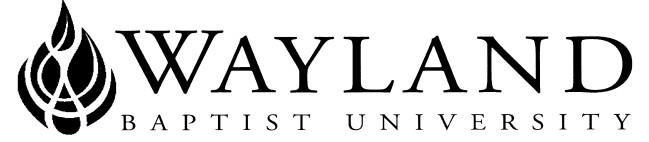 WAYLAND BAPTIST UNIVERSITYSCHOOL OF BEHAVIORAL & SOCIAL SCIENCESVIRTUAL CAMPUSWayland Mission Statement:  Wayland Baptist University exists to educate students in an academically challenging, learning-focused, and distinctively Christian environment for professional success, and service to God and humankind.Course Title, Number, and Section:  PSYC 4311 VC 01 - Abnormal PsychologyTerm:  Summer 2020Instructor:  Dr. Don KnoxOffice Phone Number and WBU Email Address: 806.292.7021knox@wbu.eduOffice Hours, Building, and Location: Monday – Thursday 8:00 – 6:00 PM; no hours Friday, Saturday or SundayClass Meeting Time and Location: BlackboardCatalog Description: Symptoms and causes of major psychosis and neuroses together with an introduction to principles of psychotherapy.Prerequisite: PSYC 1301; or consent of instructorRequired Textbook(s) and/or Required Material(s) Optional Materials: Instructor may provide additional materials ion Bb.Course Outcome Competencies: Upon completion of this course, students will be able to:recognize all major disorders listed in the DSM-V; recognize and diagnose the major symptoms of selected disorders; use diagnostic resources to recognize and diagnose symptoms of all major disorders; be familiar with and evaluate criteria and treatment of all major disorders listed in the DSM-V; understand & discuss the various legal and ethical issues involved in the diagnosis of mental illnessAttendance Requirements: WBUonline (Virtual Campus)Students are expected to participate in all required instructional activities in their courses. Online courses are no different in this regard; however, participation must be defined in a different manner. Student “attendance” in an online course is defined as active participation in the course as described in the course syllabus. Instructors in online courses are responsible for providing students with clear instructions for how they are required to participate in the course. Additionally, instructors are responsible for incorporating specific instructional activities within their course and will, at a minimum, have weekly mechanisms for documenting student participation. These mechanisms may include, but are not limited to, participating in a weekly discussion board, submitting/completing assignments in Blackboard, or communicating with the instructor. Students aware of necessary absences must inform the professor with as much advance notice as possible in order to make appropriate arrangements. Any student absent 25 percent or more of the online course, i.e., non-participatory during 3 or more weeks of an 11 week term, may receive an F for that course. Instructors may also file a Report of Unsatisfactory Progress for students with excessive non-participation. Any student who has not actively participated in an online class prior to the census date for any given term is considered a “no-show” and will be administratively withdrawn from the class without record. To be counted as actively participating, it is not sufficient to log in and view the course. The student must be submitting work as described in the course syllabus. Additional attendance and participation policies for each course, as defined by the instructor in the course syllabus, are considered a part of the university’s attendance policy.Statement on Plagiarism and Academic Dishonesty: Wayland Baptist University observes a zero tolerance policy regarding academic dishonesty. Per university policy as described in the academic catalog, all cases of academic dishonesty will be reported and second offenses will result in suspension from the university.Disability Statement: In compliance with the Americans with Disabilities Act of 1990 (ADA), it is the policy of Wayland Baptist University that no otherwise qualified person with a disability be excluded from participation in, be denied the benefits of, or be subject to discrimination under any educational program or activity in the university.  The Coordinator of Counseling Services serves as the coordinator of students with a disability and should be contacted concerning accommodation requests at (806) 291- 3765.  Documentation of a disability must accompany any request for accommodations.Course Requirements and Grading Criteria:  Note – I do not average anything.  I simply add points up.900-1000 “A”800-899 “B”700-799 “C”600-699 “D”<600 “F”The University has a standard grade scale:A = 90-100, B = 80-89, C = 70-79, D = 60-69, F= below 60, W = Withdrawal, WP = withdrew passing, WF = withdrew failing, I = incomplete. An incomplete may be given within the last two weeks of a long term or within the last two days of a microterm to a student who is passing, but has not completed a term paper, examination, or other required work for reasons beyond the student’s control. A grade of “incomplete” is changed if the work required is completed prior to the last day of the next long (10 to 15 weeks) term, unless the instructor designates an earlier date for completion.  If the work is not completed by the appropriate date, the I is converted to an F.Student Grade Appeals:Students shall have protection through orderly procedures against prejudices or capricious academic evaluation. A student who believes that he or she has not been held to realistic academic standards, just evaluation procedures, or appropriate grading, may appeal the final grade given in the course by using the student grade appeal process described in the Academic Catalog. Appeals may not be made for advanced placement examinations or course bypass examinations. Appeals limited to the final course grade, which may be upheld, raised, or lowered at any stage of the appeal process. Any recommendation to lower a course grade must be submitted through the Vice President of Academic Affairs to the Faculty Assembly Grade Appeals Committee for review and approval. The Faculty Assembly Grade Appeals Committee may instruct that the course grade be upheld, raised, or lowered to a more proper evaluation. Tentative Schedule: Discussion Boards are weekly.  First post by Wednesday 11:59:00 PM CT and replies by Saturday 11:59:00 PM CT of the week.  This is our attendance.Additional Information: Additional Information: Note to students:  Please understand this is a college course.  I expect you to be prepared and a self-motivator in this course.  I do not open email attachments from students – ever (that really means that I do not open them).  Late work is not accepted – you have had plenty of time to get things done but if you wait until the last minute then things may prevent you from completing an item but that is a choice you made.   I realize some of you may find these statements ridiculous and I do as well but you would be amazed at how many people think they have a unique circumstance.  Quizzes will not be reset and missed quizzes are a zero grade and you do not get to use them to review for the exams.All exams are based on the quizzes taken before.  If I feel that students are cheating on exams then the exams will become proctored.  While you will not have seen all of the questions you will have seen most of them.  Our accreditation body requires certain elements of online classes to be able to prove that the student enrolled in the class is actually doing the work. TITLEAUTHORPUBLISHEREDYEARISBN#Abnormal PsychologyBarlowCengage8th2018Bound:ISBN-10: 1305950445 ISBN-13: 9781305950443eBookISBN-10: 1337638420 ISBN-13: 9781337638425ItemPointsNumber of assignmentsTotal for Assignment typeDiscussion1510150Quizzes306180Exams1503450Case Studies554220TotalBlankBlank1000Date OpenDate Closed (11:59:00 PM CT)Type of assignment6/16/6Quiz 1Chapters 1-36/86/13Quiz 2Chapters 4-56/13Case Study 16/156/20Test 1Chapters 1-56/226/27Quiz 3Chapters 6, 76/27Case Study 27/67/11Quiz 4Chapters 8 – 107/11Case Study 37/137/18Exam 2Chapters 6-107/207/25Quiz 5Chapters 11-137/25Case Study 47/278/1Quiz 6Chapters 14-168/38/8Test 3Chapters 11 – 16